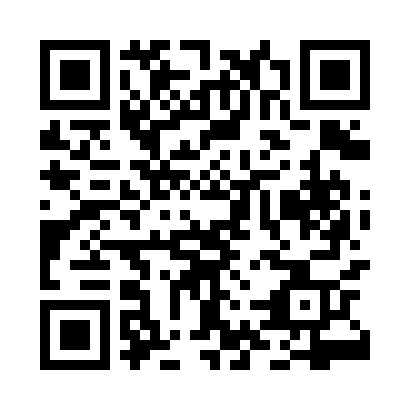 Prayer times for Braskiai, LithuaniaWed 1 May 2024 - Fri 31 May 2024High Latitude Method: Angle Based RulePrayer Calculation Method: Muslim World LeagueAsar Calculation Method: HanafiPrayer times provided by https://www.salahtimes.comDateDayFajrSunriseDhuhrAsrMaghribIsha1Wed3:015:351:186:319:0211:272Thu3:005:331:186:329:0411:283Fri2:595:301:186:339:0611:294Sat2:585:281:186:349:0811:305Sun2:575:261:186:369:1011:316Mon2:565:241:186:379:1211:317Tue2:555:221:176:389:1411:328Wed2:555:201:176:399:1611:339Thu2:545:181:176:409:1811:3410Fri2:535:161:176:419:2011:3511Sat2:525:141:176:439:2211:3612Sun2:515:121:176:449:2411:3613Mon2:505:101:176:459:2611:3714Tue2:505:081:176:469:2811:3815Wed2:495:061:176:479:3011:3916Thu2:485:041:176:489:3211:4017Fri2:485:021:176:499:3311:4118Sat2:475:001:176:509:3511:4119Sun2:464:591:176:519:3711:4220Mon2:464:571:176:529:3911:4321Tue2:454:551:186:539:4111:4422Wed2:444:541:186:549:4211:4523Thu2:444:521:186:559:4411:4524Fri2:434:511:186:569:4611:4625Sat2:434:491:186:579:4711:4726Sun2:424:481:186:589:4911:4827Mon2:424:471:186:599:5011:4828Tue2:414:451:186:599:5211:4929Wed2:414:441:187:009:5311:5030Thu2:404:431:197:019:5511:5031Fri2:404:421:197:029:5611:51